Singleton Church of England Primary School 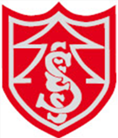 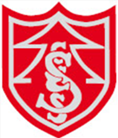 EYFS & KS1 Reading Guidelines for School and Home readingAt Singleton C of E School, we value the support of parents within reading. We believe that an effective working relationship with parents is vital to children becoming fluent readers.The following is an overview of how reading is taught within school and how you can help at home to ensure that your child makes maximum progress during KS1Phonics – Red Rose Letters and SoundsRed Rose Letters and Sounds is a tightly focused progression from Phases Two to Five informed by classroom practice and subject expertise. All phases, but in particular Phase Five, have been more carefully sequenced to provide clarity with an explicit teaching progression. Red Rose Letters and Sounds incorporates frequent opportunities for application and consolidation of reading and writing skills, before introducing new Grapheme Phoneme Correspondences (GPCs). All adults delivering sessions are trained to the same standard.Children are introduced to phonics in our Reception Class and progress through the phases during Foundation and Year 1. Tricky words/High Frequency Words are introduced in Phase 2. Pupils are put into groups for phonics lessons based on the phase that they are ready to access. Groups are fluid and depend on individual progress.Our phonics intervention, ‘Fast Track Phonics’ is implemented in KS1. This is a targeted intervention based on the individual need of the child. Once children progress from phonics, they follow a spelling scheme called 'No Nonsense Spelling’. The focus of the programme is on the teaching of spelling, which embraces knowledge of spelling conventions, patterns and rules; but integral to the teaching is the opportunity to promote the learning of spellings, including statutory words, common exceptions and personal spellings. No Nonsense Spelling:delivers a manageable tool for meeting the requirements of the 2014 National Curriculumhas a clear progression through blocks of teaching units across the yearcomprehensively explains how to teach spelling effectively.Writing Alongside the introduction of phonics at Phase 2, children are also encouraged to be independent writers.Handwriting is an essential component of phonics lessons. As soon as children are introduced to the phonemes, they are also shown how to form the letters (graphemes).As soon as they are able, they can write their own words and become independent writers.Emergent writing (supported by phonics mats) is encouraged.A writing area is an essential part of continuous provision, where children can mark make freely.The writing area is inviting with shiny pens and different paper and coloured notebooks.Children are always encouraged to read back their writing.Phonically plausible spelling is encouraged.Children are encouraged to take on the role of lead learners and support the learning of others.We celebrate and promote achievement and this inspires children to aim for high standards.Once children have covered, and are confident within phase two phonics, they move on to diagraphs in phase three phonics.Home ReadingWe use Oxford Reading Tree, each home reading book is carefully checked to see which GPC (Grapheme-phoneme correspondence) and tricky words it contains, then categorised according to the correct Red Rose Letters and Sounds phonic phase and the applicable week in that phase.Children regularly read to a Teacher of Teaching Assistant who will check their application of phonics, fluency and comprehension.Reading books are changed once a week. Children generally receive two home reading books per week:a fully phonetically decodable book a book which is partially decodable but which also contains context words to develop vocabulary. Parents are encouraged to read and discuss the context words with their child prior to reading the book, these words are identified within the inside front cover of each book. From Year Two onwards reading books will still be referred to using book band colours as Phase 5 phonics should generally be completed during Year One. The books we use are varied in their genres which encourages a love of different texts. We want children to enjoy reading at both home and school. Reading diaries are sent home in KS1 which helps with the communication between home and school. Children are encouraged to read for pleasure by choosing a book that engages them and that they can share with an adult. By visiting the school library and exploring their class book corners, children develop their love of books, talk with their peers and discuss the books once read, making decisions if to recommend to a friend or not. Guided Reading in schoolGuided reading sessions take place within our Foundation and Year 1/2 classes. We use ‘Bug Club’ and ‘Oxford Reading Tree – Explore with Biff, Chip and Kipper’ books.Guided reading builds on phonics knowledge. Once decoding is grasped, our focus for developing reading is understanding and comprehension. Reading at home expectationsChildren take home their reading book in order to practice their reading skills and share their learning with parents. We encourage all infant children to be heard read by someone at home every night for 5 – 10 minutes. Children and parents are encouraged to share other books at home on a regular basis. In school, the children are taught to read every day through phonics. At home, listening to your child read practices and reinforces what they have learnt at school. We really value this partnership between home and school, short, enjoyable sessions encourage children to read for pleasure, whilst regular additional practice really does boost skills!We also ask that you read the book together more than once in order to develop deeper understanding of the setting, characters, topic and style of writing. Once a week your child will be given the opportunity to change their home reading books. This will be after they have read with the TA or class teacher who will assess their fluency and comprehension before giving a new book.We ask that parents or the adult hearing a child read records this reading in the child’s reading diary which is supplied by school. In KS1 home reading is the main focus for a child’s literacy homework. We aim to encourage children to develop good, regular reading habits and they will be rewarded for showing a positive attitude. We want all pupils to develop a love for reading and reading for pleasure so would also encourage other reading by the pupil and by the parent reading to their child. This will help pupils develop understanding of a range of books and also hearing an adult reading for them enables a child to deepen their understanding of vocabulary and love of books.We aim to provide an environment that encourages children to develop fully their ability to use language, both spoken and written. The skills developed in English are necessary for all areas of the curriculum and are used throughout the school week. Special Education NeedsIn KS1 any child who has identified Special Educational Needs (SEN) will have an Individual Education Plan (IEP), if this relates to reading they will also receive additional support (provision mapped) to develop their reading during the school day.